  CURRICULUM   VITAE    EUGENIA OPOKUA YEBOAHNationality:        :  Ghanaian                    Profession      :  Human ResourceGender                 : Female                        Date of Birth  :  14/08/1986Marital Status    :  Married                      Objective:To serve the organization with full dedication, hard work and continuously improving my knowledge base.EDUCATIONAL BACKGROUNDInstitution                                                                    Date                                              CourseUniversity College of Management Studies           2009-2013                        BSC. Human ResourceDiploma in Business Studies                                     2007-2009                        Accounting optionOfori Panin Secondary School                                  2004-2006                        BusinessWork ExperienceWork as HR Assistant at social security and national insurance trust for 3yearsWork as personal Assistant at Ghana Water Company Limited for 1yearInternshipIndustrial Training in HR at Tigo Ghana Limited for 6month Job Seeker First Name / CV No: 1815084Click to send CV No & get contact details of candidate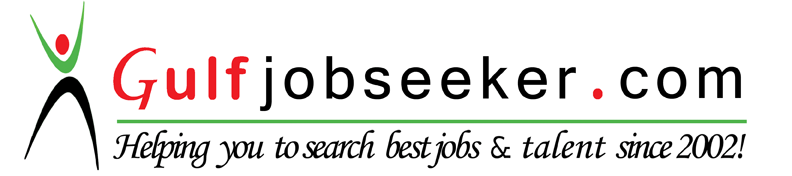 